    05 мая   2020 года                          №6(213) 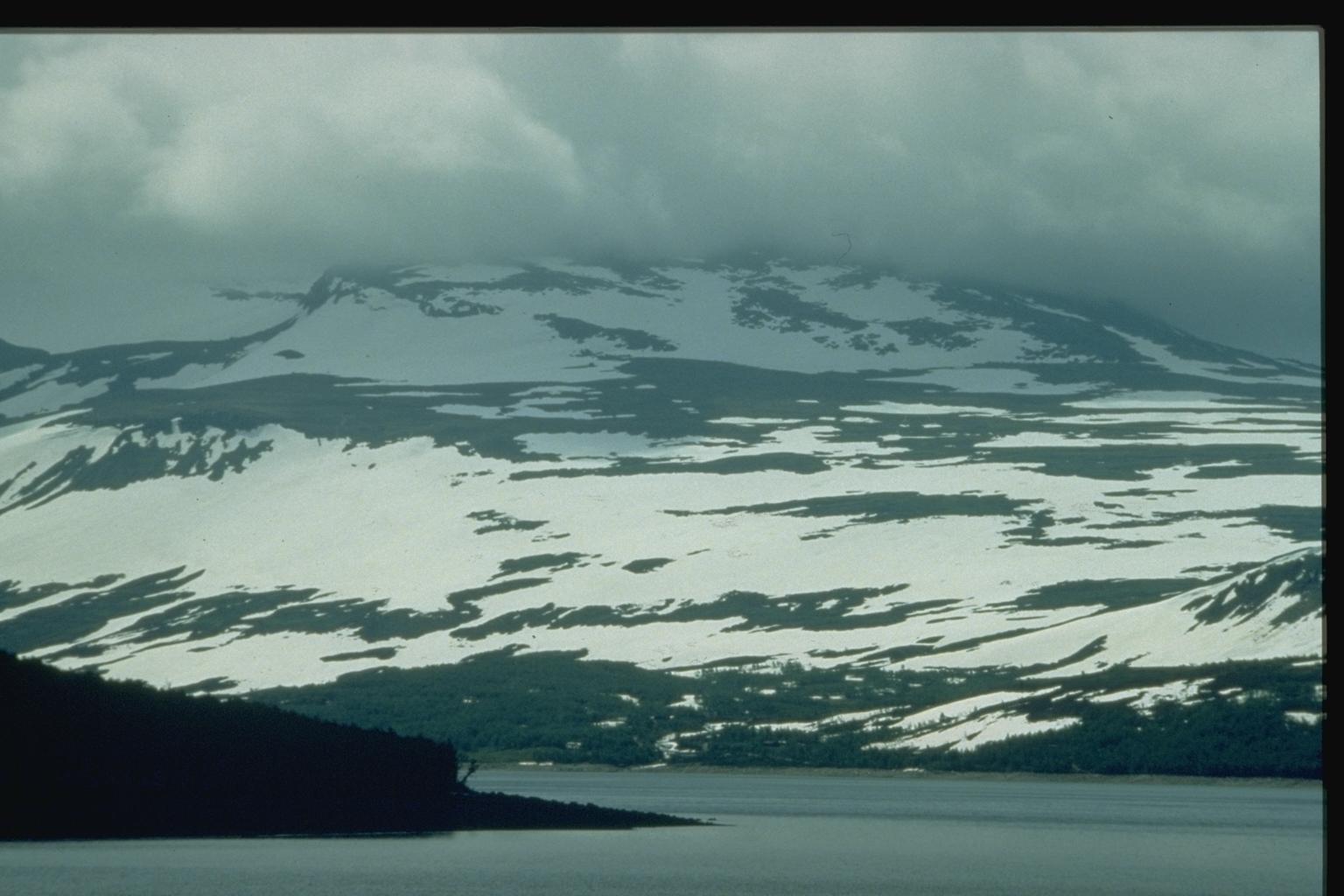 «Умыганская панорама» - периодическое печатное издание в форме газеты, учрежденное для издания официальных и иных сообщений и материалов, нормативных и иных актов Думы и администрации Умыганского сельского поселения, Тулунского района, Иркутской области.Иркутская областьТулунский  районДума Умыганского сельского  поселенияР Е Ш Е Н И Е«29» апреля 2020 года                                            № 88                                                                               с. УмыганО назначении публичных слушаний по проекту решения Думы Умыганского сельского поселения «Об исполнении бюджета Умыганского муниципального образования за 2019 год»     В целях реализации прав жителей Умыганского сельского поселения на осуществление местного самоуправления и выявления их мнения по проекту решения Думы Умыганского сельского поселения «Об исполнении бюджета Умыганского муниципального образования за 2019 год», в соответствии с Федеральным законом Российской Федерации от 06.10.2003 года № 131-ФЗ «Об общих принципах организации местного самоуправления в Российской Федерации», руководствуясь ст. 33, 48 Устава Умыганского муниципального образования, Дума Умыганского сельского поселения                                                             РЕШИЛА:1. Назначить публичные слушания по проекту решения Думы Умыганского сельского поселения ««Об исполнении бюджета Умыганского муниципального образования за 2019 год» на 15 часов 00 минут 12 мая  2020 года.2. Публичные слушания провести по адресу: Иркутская область, Тулунский район, с. Умыган, ул. Ивана Каторжного, 74 (здание МКУК «Культурно-досуговый центр с. Умыган»).3. Установить, что жители Умыганского сельского поселения вправе присутствовать и выступать на публичных слушаниях, передавать в письменной или устной форме предложения по проекту решения Думы Умыганского сельского поселения «Об исполнении бюджета Умыганского муниципального образования за 2019 год» депутатам Думы Умыганского сельского поселения, главе Умыганского сельского поселения.4. Результаты публичных слушаний опубликовать в газете «Умыганская панорама».5. Для заблаговременного ознакомления жителей муниципального образования с проектом решения Думы Умыганского сельского поселения «Об исполнении бюджета Умыганского муниципального образования за 2019 год» и оповещения о времени и месте проведения публичных слушаний опубликовать настоящее решение в газете «Умыганская панорама» вместе с проектом решения Думы Умыганского сельского поселения «О внесении изменений и дополнений в Устав Умыганского муниципального образования» (прилагается).Глава Умыганского  сельского поселения                                                                  Н.А.Тупицын ПРОЕКТИркутская областьТулунский район  ДУМА УМЫГАНСКОГО  СЕЛЬСКОГО ПОСЕЛЕНИЯР Е Ш Е Н И Ес. УмыганОб исполнении бюджета  Умыганского муниципального образования за 2019 годРуководствуясь Бюджетным кодексом РФ, Федеральным законом «Об общих принципах организации местного самоуправления в Российской Федерации», ст. 33, 48 Устава Умыганского муниципального образования, Положением «О бюджетном процессе в Умыганском муниципальном образовании», Дума Умыганского сельского поселенияР Е Ш И Л А:1. Утвердить отчет об исполнении бюджета Умыганского муниципального образования за 2019 год по доходам в сумме 9 305,2 тыс. рублей, по расходам в сумме 8 982,2 тыс. рублей, с превышением доходов над расходами (профицит бюджета) в сумме 323,0 тыс. рублей и со следующими показателями:1) доходов бюджета Умыганского муниципального образования по кодам классификации доходов бюджетов за 2019 год согласно приложению № 1 к настоящему решению;2) расходов бюджета Умыганского муниципального образования по ведомственной структуре расходов бюджета Умыганского муниципального образования за 2019 год согласно приложению № 2 к настоящему решению;3) расходов бюджета Умыганского муниципального образования по разделам и подразделам классификации расходов бюджетов за 2019 год согласно приложению № 3 к настоящему решению;4) источников финансирования дефицита бюджета Умыганского муниципального образования по кодам классификации источников финансирования дефицитов бюджетов за 2019 год согласно приложению № 4 к настоящему решению.2. Опубликовать настоящее решение в газете «Умыганская панорама» и разместить на официальном сайте администрации Умыганского сельского поселения в информационно-телекоммуникационной сети «Интернет».Глава Умыганского сельского поселения                                             Н.А. Тупицын		Приложение № 1		 к решению  Думы  Умыганского		сельского поселения "Об		исполнении бюджета		Умыганского муниципального		образования за 2019год"		 от 26.05.2020г.№88Доходы бюджета Умыганского муниципального образования по кодам классификации доходов бюджетов за 2019 год  		Приложение № 2		 к решению  Думы  Умыганского		сельского поселения "Об		исполнении бюджета		Умыганского муниципального		образования за 2019год"		 от 26.05.2020г.№88Расходы бюджета Умыганского муниципального образования за 2019 год по ведомственной структуре расходов бюджета Умыганского муниципального образованиятыс.руб		Приложение № 3		 к решению  Думы  Умыганского		сельского поселения "Об 		исполнении бюджета		Умыганского муниципального		образования за 2019 год"		от 26.05.2020 г.№88Расходы бюджета Умыганского муниципального образования по разделам и подразделам классификации расходов бюджетов за 2019 год	Приложение № 4	к решению Думы Умыганского 	сельского поселения	"Об исполнении бюджета Умыганского 	муниципального образования	за 2019 год"	от 26.05.2020г.  №88Источники финансирования дефицита бюджета Умыганского муниципального образования по кодам классификации источников финансирования дефицитов бюджетов за 2019 годПояснительная записка к решению Думы Умыганского сельского поселения «Об исполнении бюджета Умыганского муниципального образования за 2019 год»1. Исполнение бюджета Умыганского муниципального образования по доходамБюджет Умыганского муниципального образования по доходам за 2019 год исполнен в сумме 9 305,2 тыс. руб. План доходов на 2019 год, утверждённый в сумме 9 223,3 тыс. руб., выполнен на 100,9%.Бюджет Умыганского муниципального образования по собственным доходным источникам за 2019 год исполнен в сумме 1 216,2 тыс. руб. План собственных доходов на 2019 год, утверждённый в сумме 1 134,3 тыс. руб.,  выполнен на 107,2%.На 2019 год в бюджете Умыганского муниципального образования запланированы следующие источники собственных доходов:                                                                                                                                                       тыс. руб.      Основным доходным источником бюджета Умыганского муниципального образования за 2019 год являются доходы от уплаты акцизов. Удельный вес поступления доходов от уплаты акцизов в общем поступлении собственных доходов составляет 54,1 %.          Земельный налог второй по значимости доходный источник. Удельный вес поступления земельного составляет 23,0 % в общей сумме собственных доходов.           Удельный вес поступления налога на доходы физических лиц составляет 11,1 % в общей сумме собственных доходов.План по отдельным доходным источникам перевыполнен в результате поступления платежей после уточнения в декабре 2019 года бюджета сельского поселения.Недоимка по платежам в бюджет Умыганского муниципального образования составляет:                                                                                                                                                    тыс. руб.Недоимка по платежам в бюджет Умыганского муниципального образования по состоянию на 01.01.2020 г. по сравнению с данными на 01.01.2019 г. уменьшилась на 5,0 тыс. руб., в том числе: - по налогу на доходы физических лиц на 0,3 тыс. руб.;- по единому сельскохозяйственному налогу на 0,1 тыс. руб.;- по земельному налогу с физических лиц на 5,3 тыс. руб.;- по налогу на имущество физических лиц увеличилась на 0,7 тыс. руб.Безвозмездные поступления от других бюджетов бюджетной системы РФ за 2019 год при плане 8 089,0 тыс. руб., составили 8 089,0 тыс. руб. или 100,0 %. Доля безвозмездных поступлений  в общей сумме доходов составила 86,9 %.Доля  собственных доходов в общей сумме доходов составила 13,1 %.2. Исполнение бюджета Умыганского сельского поселения по расходам за 2019 годПо расходам бюджет Умыганского муниципального образования за 2019 год при плане    8 982,2 тыс. руб. исполнен в сумме 9 429,5 тыс. руб. или 98,2 %. Неисполнение на сумму 447,3 тыс. руб., в том числе: не использованы бюджетные ассигнования резервного фонда Умыганского сельского поселения в сумме 2,0 тыс. руб. в связи с отсутствием на территории поселения в 2019 году чрезвычайных ситуаций;не использованы бюджетные ассигнования на ремонт и содержание автомобильных дорог в сумме 417,3 тыс. руб. в связи с неравномерным поступлением доходов по акцизам на автомобильный и прямогонный бензин, дизельное топливо, моторные масла для дизельных и (или) карбюраторных (инжекторных) двигателей и сезонностью проведения работ;не использованы бюджетные ассигнования по мероприятиям в сфере культуры и кинематографии в сумме 28,0 тыс. руб., в связи с оплатой по фактическим предъявленным счетам.Муниципальная программа Умыганского сельского поселения «Социально-экономическое развитие территории сельского поселения на 2018-2022 годы»Муниципальная программа «Социально-экономическое развитие территории сельского поселения на 2018-2022 гг.» утверждена постановлением администрации Умыганского сельского поселения от 14.11.2017 года № 46 ПА.Информация о реализации мероприятий муниципальной программы за 2019 год представлена в разрезе подпрограмм в таблице.Информация о реализации мероприятий муниципальной программы Умыганского сельского поселения «Социально-экономическое развитие территории сельского поселения на 2018-2022 годы» (тыс. руб.)Финансирование мероприятий муниципальной программы осуществлялось за счет средств местного, областного и федерального бюджетов. Общий объем расходов на финансовое обеспечение реализации муниципальной программы за 2019 год составил 8 982,2 тыс. руб. при плане 9 429,5 тыс. руб. или 95,3 % к плановым назначениям. Информация об исполнении основных мероприятий муниципальной программы представлена ниже, в разрезе подпрограмм:«Обеспечение деятельности главы сельского поселения и Администрации сельского поселения на 2018-2022 гг.» Подпрограмма исполнена в объеме 4 384,1 тыс. руб. при плане 4 386,1 тыс. руб. или 100 % к плановым назначениям, в том числе по основным мероприятиям:обеспечение деятельности главы сельского поселения и Администрации сельского поселения в сумме 2 892,8 тыс. руб. или 100 % к плановым назначениям, в том числе за счет средств областного бюджета в 2019 году профинансированы расходы в сумме 115,8 тыс. руб., из них за счет средств субвенций:на осуществление первичного воинского учета на территориях, где отсутствуют военные комиссариаты в сумме 115,1тыс. руб. или 100% к плановым назначениям;на определение перечня должностных лиц органов местного самоуправления, уполномоченных составлять протоколы об административных правонарушениях, предусмотренных отдельными законами Иркутской области об административной ответственности на 2019 год в сумме 0,7 тыс. руб. или 100% к плановым назначениям;пенсионное обеспечение граждан, замещавших должности главы сельских поселений и муниципальных служащих органов местного самоуправления сельских поселений в сумме 53,4 тыс. руб. или 100 % к плановым назначениям;повышение квалификации муниципальных служащих, глав сельских поселений в сумме 4,9 тыс. руб. или 100 % к плановым назначениям;межбюджетные трансферты бюджетам муниципальных районов из бюджетов поселений на осуществление части полномочий по решению вопросов местного значения в соответствии с заключенными соглашениями в сумме 1 433,0 тыс. руб. или 100% к плановым назначениям;не использованы бюджетные ассигнования на обеспечения деятельности органов местногосамоуправления, в сумме 2,0 тыс. руб. в связи с отсутствием на территории поселения в 2019 году чрезвычайных ситуаций«Повышение эффективности бюджетных расходов сельских поселений на 2018-2022 гг.» Подпрограмма исполнена по основному мероприятию информационные технологии в управлении в сумме 6,2 тыс. руб. или 100 % к плановым назначениям. «Развитие инфраструктуры на территории сельского поселения на 2018-2022 гг.» Подпрограмма исполнена в объеме 651,9 тыс. руб. при плане 1 069,2 тыс. руб. или 61 % к плановым назначениям, в том числе по основным мероприятиям:ремонт и содержание автомобильных дорог в сумме 339,3 тыс. руб. при плане 756,6 тыс. руб. или 44,9 % к плановым назначениям, неисполнение составляет в сумме 417,3 тыс. руб. в связи с неравномерным поступлением доходов по акцизам на автомобильный и прямогонный бензин, дизельное топливо, моторные масла для дизельных и (или) карбюраторных (инжекторных) двигателей и сезонностью проведения работ;организация благоустройства территории поселения в сумме 312,6 тыс. руб. или 100% к плановым назначениям, в том числе за счет средств субсидии из областного бюджета на реализацию мероприятия перечня проектов народных инициатив профинансированы расходы в сумме 98,0 тыс. руб.; «Обеспечение комплексного пространственного и территориального развития сельского поселения на 2018-2022 гг.» Подпрограмма исполнена по основному мероприятию проведение топографических, геодезических, картографических и кадастровых работ в объеме 57,8 тыс. руб. или 100 % к плановым назначениям. «Обеспечение комплексных мер безопасности на территории сельского поселения на 2018-2022 гг.». Подпрограмма исполнена в объеме 15,5 тыс. руб. или 100 % к плановым назначениям, в том числе по основным мероприятиям:обеспечение первичных мер пожарной безопасности в границах населенных пунктов поселения в сумме 15,0 тыс. руб. или 100 % к плановым назначениям;профилактика безнадзорности и правонарушений на территории сельского поселения в сумме 0,5 тыс. руб. или 100 % к плановым назначениям. «Развитие сферы культуры и спорта на территории сельского поселения на 2018-2022 гг.» Подпрограмма исполнена в объеме 3 866,7 тыс. руб. при плане 3 894,7 тыс. руб. или 99,3 % к плановым назначениям, в том числе по основным мероприятиям:расходы, направленные на организацию досуга и обеспечение жителей услугами организаций культуры, организация библиотечного обслуживания составили в сумме 3 745,4 тыс. руб. или 99,3 % к плановым назначениям. Не использованы бюджетные ассигнования в сумме 28,0 тыс. руб., в связи с оплатой по фактическим предъявленным счетам; обеспечение условий для развития на территории сельского поселения физической культуры и массового спорта в сумме 121,3 тыс. руб. или 100 % к плановым назначениям, в том числе за счет средств субсидии из областного бюджета на реализацию мероприятия перечня проектов народных инициатив профинансированы расходы в сумме 70,6 тыс. руб.Источники внутреннего финансирования дефицита бюджета Умыганского муниципального образованияВ 2019 году бюджет Умыганского муниципального образования исполнен с профицитом в сумме 323,0 тыс. руб.Расходы на обслуживание муниципального долга не производились.В структуре расходов по экономическому содержанию наиболее значимая часть бюджетных ассигнований направлена:на выплату заработной платы с начислениями – 5 085,6 тыс. руб. или 56,6 % от общей суммы расходов;на межбюджетные трансферты – 1 433,0 тыс. руб. или 16,0 % от общей суммы расходов;на увеличение стоимости основных средств – 915,9 тыс. руб. или 10,2 % от общей суммы расходов на приобретение (аварийного знака, мебели, детской спортивной игровой площади, оргтехники, огнетушителя, автомобиль LАDA 219010 GRANTA, спортивного оборудования на площадку для занятия спортом, художественной литературы) за счет средств субсидии из областного бюджета на реализацию мероприятия перечня проектов народных инициатив профинансированы расходы в сумме 70,6 тыс. руб.;на работы и услуги по содержанию имущества – 486,9 тыс. руб. или 5,4 % от общей суммы расходов (на ремонт и содержание автомобильных дорог, на установку дорожных знаков, на пожарно-охранную сигнализацию, на огнезащитную обработку деревянных конструкций);на коммунальные услуги (электроэнергия) – 384,7 тыс. руб. или 4,3 % от общей суммы расходов;на прочие работы, услуги – 282,6 тыс. руб. или 3,2 % от общей суммы расходов (на обучение по программе охрана труда, на предрейсовый осмотр водителей, на приобретение программного обеспечения, на создание минерализованных полос (опашку), на кадастровые работы);на увеличение стоимости строительных материалов – 128,9 тыс. руб. или 1,4 % от общей суммы расходов приобретение окон ПВХ с комплектацией, ограждения для Памятника участникам Великой отечественной войны 1941-1945гг в с. Умыган, за счет средств субсидии из областного бюджета на реализацию мероприятия перечня проектов народных инициатив профинансированы расходы в сумме 98,0 тыс. руб.;на увеличение стоимости материальных запасов – 98,1 тыс. руб. или 1,1 % от общей суммы расходов, на приобретение (канцелярских и хозяйственных товаров, плакатов (беспризорность, безнадзорность), шин и запасные части к автомобилю, ткань для КДЦ);на увеличение стоимости горюче-смазочных материалов – 72,0 тыс. руб. или 0,8 % от общей суммы расходов (приобретение ГСМ);на пенсии за выслугу лет муниципальной службы – 53,4 тыс. руб. или 0,6 % от общей суммы расходов на услуги связи – 20,4 тыс. руб. или 0,2 % от общей суммы расходов;на увеличение стоимости материальных запасов для целей капитального вложения – 15,2 тыс. руб. или 0,2 % от общей суммы расходов на приобретение (монитора, блока; текстильных материалов (тесьма, кружево, ткань) для пошива сценических костюмов для КДЦ.на страхование (ОСАГО) – 2,9 тыс. руб.;на налоги, пошлины и сборы (за размещение отходов производства и потребления, транспортного налога) – 1,4 тыс. руб.;на иные выплаты текущего характера организациям – 1,2 тыс. руб. (членские взносы).Проведена работа по привлечению дополнительных финансовых средств. Дополнительно в бюджет Умыганского муниципального образования в 2019 году поступило 168,6 тыс. руб., в том числе:субсидии на реализацию мероприятия перечня проектов народных инициатив в сумме 168,6 тыс. руб.;Дополнительно полученные финансовые средства позволили профинансировать расходы:по приобретению спортивного оборудования на площадку для занятий спортом и физкультурой в с. Умыган;по приобретению ограждения для Памятника участникам Великой отечественной войны 1941-1945гг в с. Умыган.Расходы за счет средств резервного фонда Умыганского сельского поселения в 2019 году не производились.Бюджет Умыганского сельского поселения по состоянию на 1 января 2020г. не имеет задолженности по выплате заработной платы, по отчислениям во внебюджетные фонды, по оплате за коммунальные услуги, не имеет муниципального долга.Просроченной дебиторской и кредиторской задолженности по состоянию на 1 января 2020 года бюджет Умыганского муниципального образования не имеет.Финансирование учреждений и мероприятий в течение 2019 года произведено в пределах выделенных бюджетных ассигнований, утвержденных решением Думы от 26.12.2018 года №54, с учетом изменений. ОТЧЕТ ОБ ИСПОЛЬЗОВАНИИ СРЕДСТВ ДОРОЖНОГО ФОНДА ЗА 2019 ГОД УМЫГАНСКОГО МУНИЦИПАЛЬНОГО ОБРАЗОВАНИЯтыс рубОтчёт об использовании ассигнований резервного фонда администрации Умыганского сельского поселения за 2019 годВ 2019 году расходов за счет бюджетных ассигнований резервного фонда администрации Умыганского сельского поселения не производилось.Сведенияо численности муниципальных служащих органов местного самоуправления, работников муниципальных учреждений Умыганского сельского поселения и фактические расходы на оплату их труда за 2019 год                                                                   с. Умыган      О назначении публичных слушаний по проекту решения Думы Умыганского сельского поселения «О внесении изменений и дополнений в Устав Умыганского муниципального образования»     В целях реализации прав жителей Умыганского сельского поселения на осуществление местного самоуправления и выявления их мнения по проекту решения Думы Умыганского сельского поселения «О внесении изменений и дополнений в Устав Умыганского муниципального образования», в соответствии с Федеральным законом Российской Федерации от 06.10.2003 года № 131-ФЗ «Об общих принципах организации местного самоуправления в Российской Федерации», руководствуясь ст. 33, 48 Устава Умыганского муниципального образования, Дума Умыганского сельского поселения                                                            РЕШИЛА:1. Назначить публичные слушания по проекту решения Думы Умыганского сельского поселения «О внесении изменений и дополнений в Устав Умыганского муниципального образования» на 15 часов 00 минут  16 апреля 2020 года.2. Публичные слушания провести по адресу: Иркутская область, Тулунский район, с. Умыган, ул. Ивана Каторжного, 74 (здание МКУК «КДЦ с. Умыган).3. Установить, что жители Умыганского сельского поселения вправе присутствовать и выступать на публичных слушаниях, передавать в письменной или устной форме предложения по проекту решения Думы Умыганского сельского поселения «О внесении изменений и дополнений в Устав Умыганского муниципального образования» депутатам Думы Умыганского сельского поселения, главе Умыганского сельского поселения.4.  Результаты публичных слушаний опубликовать в газете «Умыганская панорама», и разместить на официальном сайте администрации Умыганского сельского поселения в информационно-телекоммуникационной сети «Интернет» после его государственной регистрации.5. Для заблаговременного ознакомления жителей муниципального образования с проектом решения Думы Умыганского сельского поселения «О внесении изменений и дополнений в Устав Умыганского муниципального образования» и оповещения о времени и месте проведения публичных слушаний опубликовать настоящее решение вместе с проектом решения Думы Умыганского сельского поселения «О внесении изменений и дополнений в Устав Умыганского муниципального образования» (прилагается).Глава Умыганскогосельского поселения                                                                 Н.А.Тупицын                                            ИРКУТСКАЯ ОБЛАСТЬ                          ПРОЕКТ ТУЛУНСКИЙ РАЙОНДУМА УМЫГАНСКОГО СЕЛЬСКОГО ПОСЕЛЕНИЯРЕШЕНИЕ         ________2020 года                                                                                    №_____                                                     с. Умыган    О внесении изменений и дополненийв Устав Умыганского муниципальногообразования       В соответствии со статьями 7, 35, 44 Федерального закона от 06.10.2003 г. № 131-ФЗ «Об общих принципах организации местного самоуправления в Российской Федерации», руководствуясь ст. 33, 48 Устава Умыганского муниципального образования, Дума Умыганского сельского поселения                                                           РЕШИЛА:1.  Внести в Устав Умыганского муниципального образования следующие изменения:1.1. Часть 3 статьи 1 изложить в следующей редакции:«3.	Понятия «сельское поселение», «муниципальное образование» далее по тексту настоящего Устава    используются    в    равной    мере    для  обозначения муниципального образования.   Наименование муниципального образования – Умыганское сельское поселение Тулунского муниципального района Иркутской области.»;1.2. Пункт 20 части 1 статьи 6 после слов «территории, выдача» дополнить словами «градостроительного плана земельного участка, расположенного в границах поселения, выдача»; 1.3. Из пункта 4 статьи 8 слова «а также регулирование тарифов на подключение к системе коммунальной инфраструктуры, тарифов организаций коммунального комплекса на подключение, надбавок к тарифам на товары и услуги организаций коммунального комплекса, надбавок к ценам (тарифам) для потребителей» исключить;1.4. В статье 23:1.4.1. часть 5 изложить в следующей редакции:«5. Глава сельского поселения должен соблюдать ограничения, запреты, исполнять обязанности, которые установлены Федеральным законом от 25 декабря 2008 года №273-ФЗ «О противодействии коррупции» и другими федеральными законами. Полномочия Главы сельского поселения прекращаются досрочно в случае несоблюдения ограничений, запретов, неисполнения обязанностей, установленных Федеральным законом от 25 декабря 2008 года № 273-ФЗ «О противодействии коррупции», Федеральным законом от 3 декабря 2012 года №230-ФЗ «О контроле за соответствием расходов лиц, замещающих государственные должности, и иных лиц их доходам», Федеральным законом от 7 мая 2013 года №79-ФЗ «О запрете отдельным категориям лиц открывать и иметь счета (вклады), хранить наличные денежные средства и ценности в иностранных банках, расположенных за пределами территории Российской Федерации, владеть и (или) пользоваться иностранными финансовыми инструментами», если иное не предусмотрено Федеральным законом от 06.10.2003 года №131-ФЗ «Об общих принципах организации местного самоуправления в Российской Федерации».»;1.4.2. дополнить частью 5.4. следующего содержания:«5.4. Глава сельского поселения не вправе:1) заниматься предпринимательской деятельностью лично или через доверенных лиц;2) участвовать в управлении коммерческой или некоммерческой организацией, за исключением следующих случаев:а) участие на безвозмездной основе в управлении политической партией, органом профессионального союза, в том числе выборным органом первичной профсоюзной организации, созданной в органе местного самоуправления, аппарате избирательной комиссии муниципального образования, участие в съезде (конференции) или общем собрании иной общественной организации, жилищного, жилищно-строительного, гаражного кооперативов, товарищества собственников недвижимости;б) участие на безвозмездной основе в управлении некоммерческой организацией (кроме участия в управлении политической партией, органом профессионального союза, в том числе выборным органом первичной профсоюзной организации, созданной в органе местного самоуправления, аппарате избирательной комиссии муниципального образования, участия в съезде (конференции) или общем собрании иной общественной организации, жилищного, жилищно-строительного, гаражного кооперативов, товарищества собственников недвижимости) с предварительным уведомлением Губернатора Иркутской области в порядке, установленном законом Иркутской области;в) представление на безвозмездной основе интересов муниципального образования в совете муниципальных образований Иркутской области, иных объединениях муниципальных образований, а также в их органах управления;г) представление на безвозмездной основе интересов муниципального образования в органах управления и ревизионной комиссии организации, учредителем (акционером, участником) которой является муниципальное образование, в соответствии с муниципальными правовыми актами, определяющими порядок осуществления от имени муниципального образования полномочий учредителя организации либо порядок управления находящимися в муниципальной собственности акциями (долями в уставном капитале);д) иные случаи, предусмотренные федеральными законами;3) заниматься иной оплачиваемой деятельностью, за исключением преподавательской, научной и иной творческой деятельности. При этом преподавательская, научная и иная творческая деятельность не может финансироваться исключительно за счет средств иностранных государств, международных и иностранных организаций, иностранных граждан и лиц без гражданства, если иное не предусмотрено международным договором Российской Федерации или законодательством Российской Федерации;4) входить в состав органов управления, попечительских или наблюдательных советов, иных органов иностранных некоммерческих неправительственных организаций и действующих на территории Российской Федерации их структурных подразделений, если иное не предусмотрено международным договором Российской Федерации или законодательством Российской Федерации.»;1.5. часть 3.1. статьи 28 изложить в следующей редакции:«3.1. Депутат Думы сельского поселения должен соблюдать ограничения, запреты, исполнять обязанности, которые установлены Федеральным законом от 25 декабря 2008 года №273-ФЗ «О противодействии коррупции» и другими федеральными законами. Полномочия депутата Думы сельского поселения прекращаются досрочно в случае несоблюдения ограничений, запретов, неисполнения обязанностей, установленных Федеральным законом от 25 декабря 2008 года № 273-ФЗ «О противодействии коррупции», Федеральным законом от 3 декабря 2012 года №230-ФЗ «О контроле за соответствием расходов лиц, замещающих государственные должности, и иных лиц их доходам», Федеральным законом от 7 мая 2013 года №79-ФЗ «О запрете отдельным категориям лиц открывать и иметь счета (вклады), хранить наличные денежные средства и ценности в иностранных банках, расположенных за пределами территории Российской Федерации, владеть и (или) пользоваться иностранными финансовыми инструментами», если иное не предусмотрено Федеральным законом от 06.10.2003 года №131-ФЗ «Об общих принципах организации местного самоуправления в Российской Федерации».»;1.6. Абзац второй части 1 статьи 45 исключить;1.7. В абзаце 2 части 7 статьи 64 слова «затрат на их денежное содержание» заменить словами «расходов на оплату труда»;1.8. Главу 9 «Ответственность органов местного самоуправления и должностных лиц местного самоуправления, контроль и надзор за их деятельностью» дополнить статьей 72.1 следующего содержания: «Статья 72.1. Меры ответственности главы сельского поселения, депутатов Думы сельского поселения 1. К депутатам Думы сельского поселения, Главе сельского поселения, представившим недостоверные или неполные сведения о своих доходах, расходах, об имуществе и обязательствах имущественного характера, а также сведения о доходах, расходах, об имуществе и обязательствах имущественного характера своих супруги (супруга) и несовершеннолетних детей, если искажение этих сведений является несущественным, могут быть применены меры ответственности, предусмотренные частью 7.3-1 статьи 40 Федерального закона от 06.10.2003 года №131-ФЗ «Об общих принципах организации местного самоуправления в Российской Федерации»2. Порядок принятия решения о применении к депутату Думы сельского поселения, Главе сельского поселения мер ответственности, указанных в пункте 1 настоящей статьи, определяется решением Думы сельского поселения в соответствии с законом Иркутской области.»; 1.9. В части 2 статьи 76 слова «и осуществления полномочий по решению указанных вопросов и иных полномочий» заменить словами «, осуществлении полномочий по решению указанных вопросов, иных полномочий и реализации прав».2. Изменения в Устав Умыганского муниципального образования вступают в силу со дня официального опубликования после их регистрации в установленном законодательством порядке.3. Главе Умыганского сельского поселения обеспечить государственную регистрацию внесенных изменений в Устав Умыганского муниципального образования в соответствии с действующим законодательством.4.  Опубликовать настоящее решение в газете «Умыганская панорама» и разместить на официальном сайте администрации Умыганского сельского поселения в информационно-телекоммуникационной сети «Интернет» после его государственной регистрации. Глава Умыганскогосельского поселения                                                                     Н.А.ТупицынИздатель, редакция и распространитель: администрация Умыганского сельского поселения.Адрес: Иркутская область, Тулунский район, с.Умыган,ул.Ив.Каторжного - 74.Главный редактор: Глава администрации – Тупицын Н.А.Ответственный за выпуск: Шалда Е.СТираж 10 экземпляров. Распространяется бесплатно.Наименование показателяКод  бюджетной классификации Код  бюджетной классификации  Кассовое исполнение     Наименование показателяглавного администратора доходовдоходов бюджета сельского поселения Кассовое исполнение      ДОХОДЫ ВСЕГО9 305,2Федеральное казначейство100658,5Доходы от уплаты акцизов на дизельное топливо, подлежащие распределению между бюджетами субъектов Российской Федерации и местными бюджетами с учетом установленных дифференцированных нормативов отчислений в местные бюджеты (по нормативам, установленным Федеральным законом о федеральном бюджете в целях формирования дорожных фондов субъектов Российской Федерации)1001.03.02231.01.0000.110299,7Доходы от уплаты акцизов на моторные масла для дизельных и (или) карбюраторных (инжекторных) двигателей, подлежащие распределению между бюджетами субъектов Российской Федерации и местными бюджетами с учетом установленных дифференцированных нормативов отчислений в местные бюджеты (по нормативам, установленным Федеральным законом о федеральном бюджете в целях формирования дорожных фондов субъектов Российской Федерации)1001.03.02241.01.0000.1102,2Доходы от уплаты акцизов на автомобильный бензин, подлежащие распределению между бюджетами субъектов Российской Федерации и местными бюджетами с учетом установленных дифференцированных нормативов отчислений в местные бюджеты (по нормативам, установленным Федеральным законом о федеральном бюджете в целях формирования дорожных фондов субъектов Российской Федерации)1001.03.02251.01.0000.110400,5Доходы от уплаты акцизов на прямогонный бензин, подлежащие распределению между бюджетами субъектов Российской Федерации и местными бюджетами с учетом установленных дифференцированных нормативов отчислений в местные бюджеты (по нормативам, установленным Федеральным законом о федеральном бюджете в целях формирования дорожных фондов субъектов Российской Федерации)1001.03.02261.01.0000.110-43,9Федеральная налоговая служба182496,3Налог на доходы физических лиц с доходов, источником которых является налоговый агент, за исключением доходов, в отношении которых исчисление и уплата налога осуществляются в соответствии со статьями 227, 227.1 и 228 Налогового кодекса Российской Федерации (сумма платежа (перерасчеты, недоимка и задолженность по соответствующему платежу, в том числе по отмененному)1821.01.02010.01.1000.110134,6Налог на доходы физических лиц с доходов, полученных физическими лицами в соответствии со статьей 228 Налогового кодекса Российской Федерации (суммы денежных взысканий (штрафов) по соответствующему платежу согласно законодательству Российской Федерации)1821.01.02030.01.3000.1100,1Единый сельскохозяйственный налог (сумма платежа (перерасчеты, недоимка и задолженность по соответствующему платежу, в том числе по отмененному)1821.05.03010.01.1000.11014,9Единый сельскохозяйственный налог (пени по соответствующему платежу)1821.05.03010.01.2100.1100,3Налог на имущество физических лиц, взимаемый по ставкам, применяемым к объектам налогообложения, расположенным в границах сельских поселений (сумма платежа (перерасчеты, недоимка и задолженность по соответствующему платежу, в том числе по отмененному)1821.06.01030.10.1000.11064,8Налог на имущество физических лиц, взимаемый по ставкам, применяемым к объектам налогообложения, расположенным в границах сельских поселений (пени по соответствующему платежу)1821.06.01030.10.2100.1101,7Земельный налог с организаций, обладающих земельным участком, расположенным в границах сельских поселений (сумма платежа (перерасчеты, недоимка и задолженность по соответствующему платежу, в том числе по отмененному)1821.06.06033.10.1000.11098,2Земельный налог с физических лиц, обладающих земельным участком, расположенным в границах сельских поселений (сумма платежа (перерасчеты, недоимка и задолженность по соответствующему платежу, в том числе по отмененному)1821.06.06043.10.1000.110179,1Земельный налог с физических лиц, обладающих земельным участком, расположенным в границах сельских поселений (пени по соответствующему платежу)1821.06.06043.10.2100.1102,6Администрация Умыганского сельского поселения9328 150,4Государственная пошлина за совершение нотариальных действий должностными лицами органов местного самоуправления, уполномоченными в соответствии с законодательными актами Российской Федерации на совершение нотариальных действий (сумма платежа)9321.08.04020.01.1000.1102,9Доходы от сдачи в аренду имущества, находящегося в оперативном управлении органов управления сельских поселений и созданных ими учреждений (за исключением имущества муниципальных бюджетных и автономных учреждений)9321.11.05035.10.0000.12014,5Прочие доходы от оказания платных услуг (работ) получателями средств бюджетов сельских поселений (оказание платных услуг, гранты, премии, добровольные пожертвования)9321.13.01995.10.0001.13044,0Дотации бюджетам сельских поселений на выравнивание бюджетной обеспеченности9322.02.15001.10.0000.1507 564,6Прочие субсидии бюджетам сельских поселений9322.02.29999.10.0000.150168,6Субвенции бюджетам сельских поселений на выполнение передаваемых полномочий субъектов Российской Федерации9322.02.30024.10.0000.1500,7Субвенции бюджетам сельских поселений на осуществление первичного воинского учета на территориях, где отсутствуют военные комиссариаты9322.02.35118.10.0000.150115,1Прочие межбюджетные трансферты, передаваемые бюджетам сельских поселений9322.02.49999.10.0000.150240,0НаименованиеГРБСРзПРКЦСРКВРКассовое исполнениеАдминистрация Умыганского сельского поселения8 982,2Администрация Умыганского сельского поселения9328 982,2ОБЩЕГОСУДАРСТВЕННЫЕ ВОПРОСЫ93201002 783,9Функционирование высшего должностного лица субъекта Российской Федерации и муниципального образования9320102681,8Муниципальная программа «Социально-экономическое развитие территории сельского поселения на 2018-2022 гг.»93201021000000000681,8Подпрограмма «Обеспечение деятельности главы сельского поселения и Администрации сельского поселения на 2018-2022 гг.»93201021010000000681,8Основное мероприятие «Обеспечение деятельности главы сельского поселения и Администрации сельского поселения»93201021010100000681,8Финансовое обеспечение выполнения функций органов местного самоуправления93201021010120100681,8Расходы на выплаты персоналу в целях обеспечения выполнения функций государственными (муниципальными) органами, казенными учреждениями, органами управления государственными внебюджетными фондами93201021010120100100681,8Функционирование Правительства Российской Федерации, высших исполнительных органов государственной власти субъектов Российской Федерации, местных администраций93201042 100,2Муниципальная программа «Социально-экономическое развитие территории сельского поселения на 2018-2022 гг.»932010410000000002 100,2Подпрограмма «Обеспечение деятельности главы сельского поселения и Администрации сельского поселения на 2018-2022 гг.»932010410100000002 094,0Основное мероприятие «Обеспечение деятельности главы сельского поселения и Администрации сельского поселения»932010410101000002 094,0Финансовое обеспечение выполнения функций органов местного самоуправления932010410101201002 094,0Расходы на выплаты персоналу в целях обеспечения выполнения функций государственными (муниципальными) органами, казенными учреждениями, органами управления государственными внебюджетными фондами932010410101201001001 671,5Закупка товаров, работ и услуг для обеспечения государственных (муниципальных) нужд93201041010120100200421,6Иные бюджетные ассигнования932010410101201008000,9Подпрограмма «Повышение эффективности бюджетных расходов сельских поселений на 2018-2022 гг.»932010410200000006,2Основное мероприятие «Информационные технологии в управлении»932010410201000006,2Реализация иных направлений расходов основного мероприятия подпрограммы, программы, а также непрограммных направлений расходов932010410201220006,2Закупка товаров, работ и услуг для обеспечения государственных (муниципальных) нужд932010410201220002006,2Другие общегосударственные вопросы93201131,9Муниципальная программа «Социально-экономическое развитие территории сельского поселения на 2018-2022 гг.»932011310000000001,9Подпрограмма «Обеспечение деятельности главы сельского поселения и Администрации сельского поселения на 2018-2022 гг.»932011310100000001,9Основное мероприятие «Обеспечение деятельности главы сельского поселения и Администрации сельского поселения»932011310101000001,9Финансовое обеспечение выполнения функций органов местного самоуправления932011310101201001,2Иные бюджетные ассигнования932011310101201008001,2Осуществление областного государственного полномочия по определению перечня должностных лиц органов местного самоуправления, уполномоченных составлять протоколы об административных правонарушениях, предусмотренных отдельными законами Иркутской области об административной ответственности932011310101731500,7Закупка товаров, работ и услуг для обеспечения государственных (муниципальных) нужд932011310101731502000,7НАЦИОНАЛЬНАЯ ОБОРОНА9320200115,1Мобилизационная и вневойсковая подготовка9320203115,1Муниципальная программа «Социально-экономическое развитие территории сельского поселения на 2018-2022 гг.»93202031000000000115,1Подпрограмма «Обеспечение деятельности главы сельского поселения и Администрации сельского поселения на 2018-2022 гг.»93202031010000000115,1Основное мероприятие «Обеспечение деятельности главы сельского поселения и Администрации сельского поселения»93202031010100000115,1Осуществление первичного воинского учета на территориях, где отсутствуют военные комиссариаты93202031010151180115,1Расходы на выплаты персоналу в целях обеспечения выполнения функций государственными (муниципальными) органами, казенными учреждениями, органами управления государственными внебюджетными фондами93202031010151180100106,8Закупка товаров, работ и услуг для обеспечения государственных (муниципальных) нужд932020310101511802008,3НАЦИОНАЛЬНАЯ БЕЗОПАСНОСТЬ И ПРАВООХРАНИТЕЛЬНАЯ ДЕЯТЕЛЬНОСТЬ932030015,5Другие вопросы в области национальной безопасности и правоохранительной деятельности932031415,5Муниципальная программа «Социально-экономическое развитие территории сельского поселения на 2018-2022 гг.»9320314100000000015,5Подпрограмма «Обеспечение комплексных мер безопасности на территории сельского поселения на 2018-2022 гг.»9320314105000000015,5Основное мероприятие «Обеспечение первичных мер пожарной безопасности в границах населенных пунктов поселения»9320314105010000015,0Реализация иных направлений расходов основного мероприятия подпрограммы, программы, а также непрограммных направлений расходов9320314105012200015,0Закупка товаров, работ и услуг для обеспечения государственных (муниципальных) нужд9320314105012200020015,0Основное мероприятие "Профилактика безнадзорности и правонарушений на территории сельского поселения"932031410502000000,5Реализация иных направлений расходов основного мероприятия подпрограммы, программы, а также непрограммных направлений расходов932031410502220000,5Закупка товаров, работ и услуг для обеспечения государственных (муниципальных) нужд932031410502220002000,5НАЦИОНАЛЬНАЯ ЭКОНОМИКА9320400397,1Дорожное хозяйство (дорожные фонды)9320409339,3Муниципальная программа «Социально-экономическое развитие территории сельского поселения на 2018-2022 гг.»93204091000000000339,3Подпрограмма «Развитие инфраструктуры на территории сельского поселения на 2018-2022 гг.»93204091030000000339,3Основное мероприятие «Ремонт и содержание автомобильных дорог»93204091030100000339,3Реализация иных направлений расходов основного мероприятия подпрограммы, программы, а также непрограммных направлений расходов93204091030122000339,3Закупка товаров, работ и услуг для обеспечения государственных (муниципальных) нужд93204091030122000200339,3Другие вопросы в области национальной экономики932041257,8Муниципальная программа «Социально-экономическое развитие территории сельского поселения на 2018-2022 гг.»9320412100000000057,8Подпрограмма «Обеспечение комплексного пространственного и территориального развития сельского поселения на 2018-2022 гг.»9320412104000000057,8Основное мероприятие «Проведение топографических, геодезических, картографических и кадастровых работ»9320412104010000057,8Реализация иных направлений расходов основного мероприятия подпрограммы, программы, а также непрограммных направлений расходов9320412104012200057,8Закупка товаров, работ и услуг для обеспечения государственных (муниципальных) нужд9320412104012200020057,8ЖИЛИЩНО-КОММУНАЛЬНОЕ ХОЗЯЙСТВО9320500312,5Благоустройство9320503312,5Муниципальная программа «Социально-экономическое развитие территории сельского поселения на 2018-2022 гг.»93205031000000000312,5Подпрограмма «Развитие инфраструктуры на территории сельского поселения на 2018-2022 гг.»93205031030000000312,5Основное мероприятие «Организация благоустройства территории поселения»93205031030200000312,5Реализация иных направлений расходов основного мероприятия подпрограммы, программы, а также непрограммных направлений расходов93205031030222000213,5Закупка товаров, работ и услуг для обеспечения государственных (муниципальных) нужд93205031030222000200213,5Реализация мероприятий перечня проектов народных инициатив932050310302S237099,0Закупка товаров, работ и услуг для обеспечения государственных (муниципальных) нужд932050310302S237020099,0ОБРАЗОВАНИЕ93207004,9Профессиональная подготовка, переподготовка и повышение квалификации93207054,9Муниципальная программа «Социально-экономическое развитие территории сельского поселения на 2018-2022 гг.»932070510000000004,9Подпрограмма «Обеспечение деятельности главы сельского поселения и Администрации сельского поселения на 2018-2022 гг.»932070510100000004,9Основное мероприятие «Повышение квалификации муниципальных служащих, глав сельских поселений»932070510104000004,9Реализация иных направлений расходов основного мероприятия подпрограммы, программы, а также непрограммных направлений расходов932070510104220004,9Закупка товаров, работ и услуг для обеспечения государственных (муниципальных) нужд932070510104220002004,9КУЛЬТУРА, КИНЕМАТОГРАФИЯ93208003 745,5Культура93208013 745,5Муниципальная программа «Социально-экономическое развитие территории сельского поселения на 2018-2022 гг.»932080110000000003 745,5Подпрограмма «Развитие сферы культуры и спорта на территории сельского поселения на 2018-2022 гг.»932080110600000003 745,5Основное мероприятие «Расходы, направленные на организацию досуга и обеспечение жителей услугами организаций культуры, организация библиотечного обслуживания»932080110601000003 745,5Реализация иных направлений расходов основного мероприятия подпрограммы, программы, а также непрограммных направлений расходов932080110601220003 745,5Расходы на выплаты персоналу в целях обеспечения выполнения функций государственными (муниципальными) органами, казенными учреждениями, органами управления государственными внебюджетными фондами932080110601220001002 625,5Закупка товаров, работ и услуг для обеспечения государственных (муниципальных) нужд932080110601220002001 119,5Иные бюджетные ассигнования932080110601220008000,5СОЦИАЛЬНАЯ ПОЛИТИКА932100053,4Пенсионное обеспечение932100153,4Муниципальная программа «Социально-экономическое развитие территории сельского поселения на 2018-2022 гг.»9321001100000000053,4Подпрограмма «Обеспечение деятельности главы сельского поселения и Администрации сельского поселения на 2018-2022 гг.»9321001101000000053,4Основное мероприятие «Пенсионное обеспечение граждан, замещавших должности главы сельских поселений и муниципальных служащих органов местного самоуправления сельских поселений»9321001101030000053,4Пенсия за выслугу лет муниципальной службы.9321001101032030053,4Социальное обеспечение и иные выплаты населению9321001101032030030053,4ФИЗИЧЕСКАЯ КУЛЬТУРА И СПОРТ9321100121,3Физическая культура9321101121,3Муниципальная программа «Социально-экономическое развитие территории сельского поселения на 2018-2022 гг.»93211011000000000121,3Подпрограмма «Развитие сферы культуры и спорта на территории сельского поселения на 2018-2022 гг.»93211011060000000121,3Основное мероприятие «Обеспечение условий для развития на территории сельского поселения физической культуры и массового спорта»93211011060200000121,3Реализация иных направлений расходов основного мероприятия подпрограммы, программы, а также непрограммных направлений расходов9321101106022200050,0Закупка товаров, работ и услуг для обеспечения государственных (муниципальных) нужд9321101106022200020050,0Реализация мероприятий перечня проектов народных инициатив932110110602S237071,3Закупка товаров, работ и услуг для обеспечения государственных (муниципальных) нужд932110110602S237020071,3МЕЖБЮДЖЕТНЫЕ ТРАНСФЕРТЫ ОБЩЕГО ХАРАКТЕРА БЮДЖЕТАМ БЮДЖЕТНОЙ СИСТЕМЫ РОССИЙСКОЙ ФЕДЕРАЦИИ93214001 433,0Прочие межбюджетные трансферты общего характера93214031 433,0Муниципальная программа «Социально-экономическое развитие территории сельского поселения на 2018-2022 гг.»932140310000000001 433,0Подпрограмма «Обеспечение деятельности главы сельского поселения и Администрации сельского поселения на 2018-2022 гг.»932140310100000001 433,0Основное мероприятие «Межбюджетные трансферты бюджетам муниципальных районов из бюджетов поселений на осуществление части полномочий по решению вопросов местного значения в соответствии с заключенными соглашениями»932140310106000001 433,0Межбюджетные трансферты бюджетам муниципальных районов из бюджетов поселений на осуществление части полномочий по решению вопросов местного значения в соответствии с заключенными соглашениями932140310106206001 433,0Межбюджетные трансферты932140310106206005001 433,0ВСЕГО:8 982,2НаименованиеРзПРКассовое исполнениеАдминистрация Умыганского сельского поселения8 982,2ОБЩЕГОСУДАРСТВЕННЫЕ ВОПРОСЫ01002 783,9Функционирование высшего должностного лица субъекта Российской Федерации и муниципального образования0102681,8Функционирование Правительства Российской Федерации, высших исполнительных органов государственной власти субъектов Российской Федерации, местных администраций01042 100,2Другие общегосударственные вопросы01131,9НАЦИОНАЛЬНАЯ ОБОРОНА0200115,1Мобилизационная и вневойсковая подготовка0203115,1НАЦИОНАЛЬНАЯ БЕЗОПАСНОСТЬ И ПРАВООХРАНИТЕЛЬНАЯ ДЕЯТЕЛЬНОСТЬ030015,5Другие вопросы в области национальной безопасности и правоохранительной деятельности031415,5НАЦИОНАЛЬНАЯ ЭКОНОМИКА0400397,1Дорожное хозяйство (дорожные фонды)0409339,3Другие вопросы в области национальной экономики041257,8ЖИЛИЩНО-КОММУНАЛЬНОЕ ХОЗЯЙСТВО0500312,5Благоустройство0503312,5ОБРАЗОВАНИЕ07004,9Профессиональная подготовка, переподготовка и повышение квалификации07054,9КУЛЬТУРА, КИНЕМАТОГРАФИЯ08003 745,5Культура08013 745,5СОЦИАЛЬНАЯ ПОЛИТИКА100053,4Пенсионное обеспечение100153,4ФИЗИЧЕСКАЯ КУЛЬТУРА И СПОРТ1100121,3Физическая культура1101121,3МЕЖБЮДЖЕТНЫЕ ТРАНСФЕРТЫ ОБЩЕГО ХАРАКТЕРА БЮДЖЕТАМ БЮДЖЕТНОЙ СИСТЕМЫ РОССИЙСКОЙ ФЕДЕРАЦИИ14001 433,0Прочие межбюджетные трансферты общего характера14031 433,0ВСЕГО:8 982,2НаименованиеКодСуммаНаименованиеКодСуммаИсточники внутреннего финансирования дефицита бюджета000 01 00 00 00 00 0000 000-323,0Кредиты кредитных организаций в валюте Российской Федерации932 01 02 00 00 00 0000 0000,0Получение кредитов от  кредитных организаций в валюте Российской Федерации932 01 02 00 00 00 0000 7000,0Получение кредитов от  кредитных организаций бюджетами сельских поселений  в валюте Российской Федерации932 01 02 00 00 10 0000 7100,0Погашение кредитов, предоставленных  кредитными организациями в валюте Российской Федерации932 01 02 00 00 00 0000 8000,0Погашение бюджетами сельских поселений кредитов от кредитных организаций в валюте Российской Федерации932 01 02 00 00 10 0000 8100,0Бюджетные кредиты от других бюджетов бюджетной системы Российской Федерации 932 01 03 00 00 00 0000 0000,0Бюджетные кредиты от других бюджетов бюджетной системы Российской Федерации в валюте Российской Федерации932 01 03 01 00 00 0000 0000,0Получение бюджетных  кредитов от других бюджетов бюджетной системы Российской Федерации  в валюте Российской Федерации932 01 03 01 00 00 0000 7000,0Получение  кредитов от других бюджетов бюджетной системы Российской Федерации бюджетами поселений в валюте Российской Федерации932 01 03 01 00 10 0000 7100,0Погашение бюджетных  кредитов, полученных от других бюджетов  бюджетной системы Российской Федерации  в валюте Российской Федерации932 01 03 01 00 00 0000 8000,0Погашение бюджетами сельских поселений кредитов  от других бюджетов бюджетной системы Российской Федерации в валюте Российской Федерации932 01 03 01 00 10 0000 8100,0Изменение остатков средств на счетах по учету средств бюджета000 01 05 00 00 00 0000 000-323,0Увеличение остатков средств бюджетов000 01 05 00 00 00 0000 500-9 320,4Увеличение прочих остатков средств бюджетов000 01 05 02 00 00 0000 500-9 320,4Увеличение прочих остатков денежных средств бюджетов000 01 05 02 01 00 0000 510-9 320,4Увеличение прочих остатков денежных средств бюджетов сельских поселений000 01 05 02 01 10 0000 510-9 320,4Уменьшение  остатков  средств  бюджетов000 01 05 00 00 00 0000 6008 997,4Уменьшение прочих остатков средств бюджетов000 01 05 02 00 00 0000 6008 997,4Уменьшение прочих остатков денежных средств бюджетов000 01 05 02 01 00 0000 6108 997,4Уменьшение прочих остатков денежных средств бюджетов сельских поселений000 01 05 02 01 10 0000 6108 997,4Вид доходаПлан 2019 г   Исполнено% выполненияОтклонениеНДФЛ133,0134,7101,3+1,7Доходы от уплаты акцизов604,8658,5108,9+53,7ЕСХН15,115,2100,7+0,1Налог на имущество физических лиц60,866,5109,4+5,7Земельный налог259,3279,9107,9+20,6Госпошлина2,82,9103,6+0,1Доходы от сдачи в аренду имущества14,514,5100,00Прочие доходы от оказания платных услуг (работ)44,044,0100,00итого1134,31216,2107,2+81,9Наименованиена 01.01.2019 г.на 01.01.2020 г.откл.НДФЛ0,40,1-0,3ЕСХН0,10-0,1Налог на имущество физ. лиц66,567,2+0,7Земельный налог с физ. лиц119,8114,5-5,3итого186,8181,8-5,0Наименование муниципальной программы КЦСРПлан Исполнение Отклонение% исполненияМуниципальная программа «Социально-экономическое развитие территории сельского поселения на 2018-2022 гг.»10000000009 429,58 982,2447,395,3Подпрограмма «Обеспечение деятельности главы сельского поселения и Администрации сельского поселения на 2018-2022 гг.»10100000004 386,14 384,12,0100,0Подпрограмма «Повышение эффективности бюджетных расходов сельских поселений на 2018-2022 гг.»10200000006,26,20,0100,0Подпрограмма «Развитие инфраструктуры на территории сельского поселения на 2018-2022 гг.»10300000001 069,2651,9417,361,0Подпрограмма «Обеспечение комплексного пространственного и территориального развития сельского поселения на 2018-2022 гг.»104000000057,857,80,0100,0Подпрограмма «Обеспечение комплексных мер безопасности на территории сельского поселения на 2018-2022 гг.»105000000015,515,50,0100,0Подпрограмма «Развитие сферы культуры и спорта на территории сельского поселения на 2018-2022 гг.»10600000003 894,73 866,728,099,3№ п/п Наименование           Утверждено на отчетную дату Фактически исполнено на отчетную дату% исполнения Остаток бюджетных ассигнований дорожного фонда по состоянию на 1 января текущего года 151,8151,81001.ДОХОДЫ ВСЕГО604,8658,5109в том числе по источникам:1.1.Акцизы на автомобильный бензин, прямогонный бензин, дизельное топливо, моторные масла для дизельных и карбюраторных (инжекторных) двигателей, производимые на территории Российской Федерации, подлежащие зачислению в бюджет604,8658,51091.2.Денежные взыскания (штрафы) за нарушение правил перевозки крупногабаритных и тяжеловестных грузов по автомобильным дорогам общего пользования местного значения0,00,0-1.3.Прочие денежные взыскания (штрафы) за правонарушения в области дорожного движения0,00,0-1.4.Прочие поступления 0,00,0-1.5.Межбюджетные трансферты из бюджетов бюджетной системы Российской Федерации 0,00,02РАСХОДЫ ВСЕГО756,6339,345в том числе по направлениям:2.1.Содержание, капитальный ремонт, ремонт автомобильных дорог и искусственных сооружений на них756,6  339,3  452.2.Разработка проектной документации на капитальный ремонт автомобильных дорог и искусственных сооружений на них0,00,0-2.3.Строительство и реконструкция автомобильных дорог и искусственных сооружений на них0,00,0-2.4.Оформление прав собственности на автомобильные дороги и земельные участки по ним0,00,0-2.5.Прочие направления0,00,0-№ п/пНаименованиеСреднесписочнаячисленность,чел.Фактические расходы за на оплату труда, тыс. руб.1.Муниципальные служащие, работники муниципальных учреждений9,63 246,4РОССИЙСКАЯ ФЕДЕРАЦИЯ ИРКУТСКАЯ ОБЛАСТЬДУМАУМЫГАНСКОГО СЕЛЬСКОГО ПОСЕЛЕНИЯРЕШЕНИЕ04.05.2020 г.	                                                  		№87а